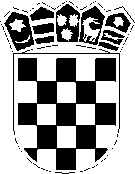 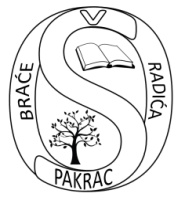 REPUBLIKA HRVATSKAPOŽEŠKO SLAVONSKA ŽUPANIJAOSNOVNA ŠKOLA BRAĆE RADIĆA PAKRACBOLNIČKA 55. PAKRAC KLASA: 112-07/19-01/1URBROJ: 2162-10-01-19-01Pakrac,07.ožujka 2019. godineNa temelju članka 105. i 107. Zakona o odgoju i obrazovanju u osnovnoj i srednjoj školi  ( N.N. br.87/08, 86/09, 92/10, 105/10.ispravak, 90/11., 5/12, 16712., 86/12, 94/13., 152/14.,7/2017, 68/18 ) i Pravilnika o zapošljavanju Osnovne škole braće Radića Pakrac (KLASA:003-01/19-01/01, URBROJ:2162-10-01-19-01) ravnateljica  Osnovne škole braće Radića Pakrac, Bolnička 55.  raspisujeN  A  T  J  E  Č  A  Jza radno mjesto           Učitelja/ice engleskog jezika  jedan (1) izvršitelj/ica na određeno puno radno vrijeme (40 sati ukupnog tjednog radnog vremena) za  predavanje engleskog jezika mjesta rada su Pakrac i  Prekopakra.Opći i posebni uvjeti radnog mjesta: utvrđeni Zakonom o odgoju i obrazovanju u osnovnoj i srednjoj školi (N.N. br.87/08, 86/09, 92/10, 105/10.ispravak, 90/11., 5/12, 16712., 86/12, 94/13., 152/14., 7/17, 68/18 ), Zakonom o radu ( N.N. 93/14, 127/17 ), Pravilnikom o stručnoj spremi i pedagoško-psihološkom obrazovanju učitelja i stručnih suradnika u osnovnom školstvu (N.N. 47/96, 56/01).Uz prijavu na natječaj kandidati moraju  priložiti neovjerene preslike dokumenata:-    zamolba s osobnim podacima (obvezan podatak adresa i broj telefona)-    životopis,-    domovnicu,-    dokaz o stečenoj stručnoj spremi,-    elektronički zapis o radno pravnom statusu-    uvjerenje da kandidat nije pod istragom i da se protiv kandidata ne vodi kazneni postupak glede zapreka za zasnivanje radnog odnosa sukladno članku 106. Zakona o odgoju i obrazovanju u osnovnoj i srednjoj školi (Narodne novine br. 87/08, 86/09, 92/10, 105/10-ispr., 90/11, 16/12 , 86/12, 126/12, 94/13, 152/14, 7/17, 68/18), ne starije od 6 mjeseci ( uvjerenje o nekažnjavanju).Nije potrebno dostavljati originale dokumenata, jer se natječajna dokumentacija ne vraća. Osobe koje budu primljene dužne su dostaviti originalnu dokumentaciju. Kandidati prijavom na natječaj daju privolu za obradu osobnih podataka navedenih u svim dostavljenim prilozima odnosno ispravama za potrebe provedbe natječajnog postupka.Na natječaj se mogu javiti osobe oba spola.Kandidati koji ostvaruju pravo prednosti pri zapošljavanju prema posebnim propisima dužni su se u prijavi na natječaj pozvati na to pravo te uz prijavu priložiti sve dokaze iz kojih se vidi pravo na koje se pozivaju. Kandidati koji se pozivaju na pravo prednosti pri zapošljavanju u skladu s člankom 102. Zakona o hrvatskim braniteljima iz Domovinskog rata i članovima njihovih obitelji (NN 121/17) uz prijavu na javni natječaj dužni su osim dokaza o ispunjavanju traženih uvjeta, priložiti i dokaze iz članka 103. Zakon o hrvatskim braniteljima iz Domovinskog rata i članovima njihovih obitelji (NN 121/17). Poveznica Ministarstva hrvatskih branitelja na kojoj se navode dokazi potrebni za ostvarivanje prava prednosti pri zapošljavanju: https://branitelji.gov.hr/UserDocsImages//NG/12%20Prosinac/Zapo%C5%A1ljavanje//Popis%20dokaza%20za%20ostvarivanje%20prava%20prednosti%20pri%20zapo%C5%A1ljavanju.pdfU radni odnos ne može biti primljena osoba za čiji prijam postoje zapreke za zasnivanje radnog odnosa iz članka 106. Zakona o odgoju i obrazovanju u osnovnoj i srednjoj školi.Kandidati koji su pravodobno dostavili potpunu prijavu sa svim prilozima odnosno ispravama i ispunjavaju uvjete natječaja dužni su pristupiti procjeni odnosno testiranju prema odredbama Pravilnika o zapošljavanju Osnovne škole braće Radića Pakrac: http://os-brace-radica-pakrac.skole.hr/razmjena/dokumenti_iz_tajni_tva#mod_newsO terminu i sadržaju testiranja kandidati će biti obaviješteni putem pošte odnosno elektronske pošte ili telefonskim pozivom.Na natječaj se mogu javiti osobe oba spola./ Čl.13.st.2. Zakona o ravnopravnosti spolova. Rok za podnošenje prijava je 8 dana od dana objave natječaja na mrežnim stranicama i oglasnim pločama Hrvatskog zavoda za zapošljavanje te mrežnim stranicama i oglasnoj ploči Škole. Natječaj traje od 08.ožujka 2019.g. do 16.ožujka 2019.g.Nepravodobne i nepotpune prijave neće se razmatrati.Prijave s prilozima  o ispunjavanju uvjeta dostavljaju se poštom na adresu Škole: Osnovna škola braće Radića Pakrac, Bolnička 55, 34550 Pakrac s naznakom : „ZA NATJEČAJ“.O rezultatima natječaja kandidati će biti obaviješteni objavom odluke o izabranom  kandidatu na internetskoj stranici Osnovne škole braće Radića Pakrac;http://os-brace-radica-pakrac.skole.hr/natje_aji                                                                                                   Ravnateljica:                                                                                                mr. Sanja Delač__________________________